                                                                                                         Приложение 1к распоряжению Администрации города                                                                                              от ______________ №_____________Комплексное развитие территории жилой застройки в границах: ул. Электростальская,                                ул. Минина, шоссе Металлургов, ул. Пожарского в Металлургическом районе города Челябинска       М 1:2000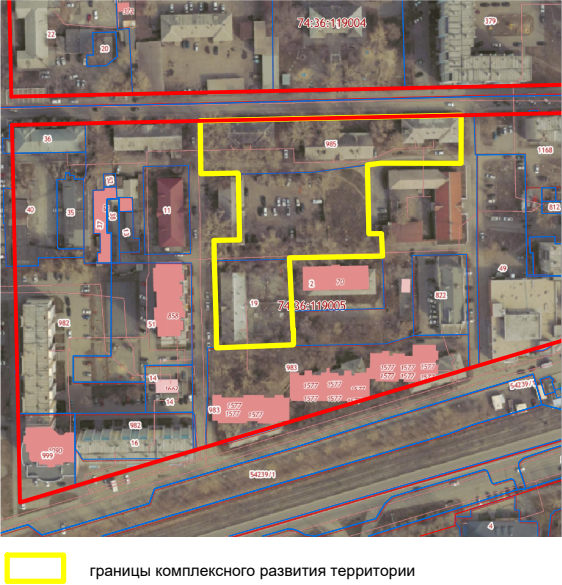 Временно исполняющий обязанности начальника Управления по архитектурно-градостроительному 
проектированию города Челябинска                                                                                     О. С. Никитина